2024年江苏省大学生计算机设计大赛缴费系统使用手册本次大赛交费系统支持微信、支付宝、线下转账三种方式。如果选择线下转账，请先进行银行转账至江苏省计算机学会账户，转账时请备注学校名称+联系人姓名，并保存汇款截图，再进入报名缴费系统。银行汇款账户信息：单位名称：江苏省计算机学会开户行：中国工商银行南京大方巷支行账号：4301011109002000471一、 扫描二维码或者点击链接进入报名缴费系统https://metting-h5.jscs.org.cn/single?meeting_id=601119404327985152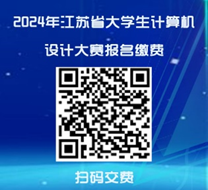 二、点击注册账号，根据要求填写注册信息（注：需填写实际姓名及常用手机号作为登陆账号）；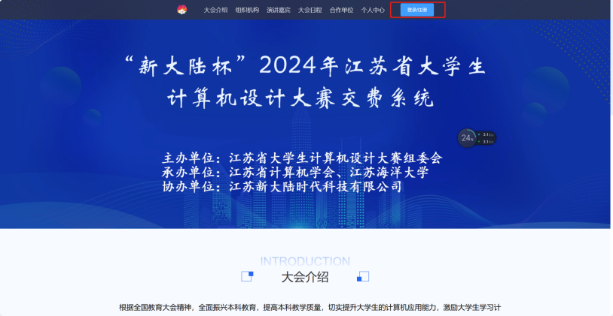 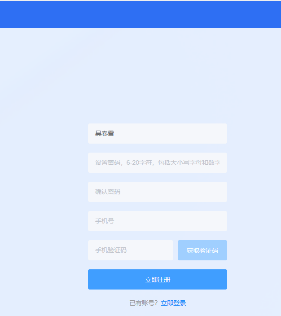 三、注册成功后选择账号登录即可，登录后点击“报名参会”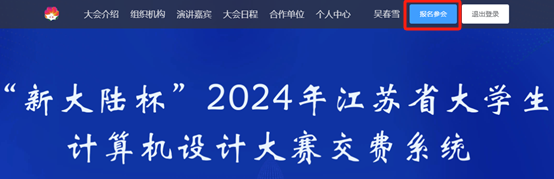 四、 按作品数量选择相应作品数量的门票类型1.如果缴费作品数量是1、2、3、4、5、6、7、8、9、10、20、30、40、50、60个作品，可以直接选择对应门票点击下一步，例如有10个作品需要缴费：1）如下图选择“2024年江苏省大学生计算机设计大赛10个作品交费”下拉到页面底部，点击下一步，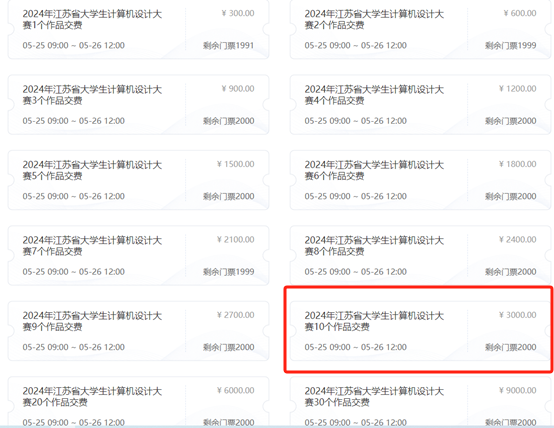 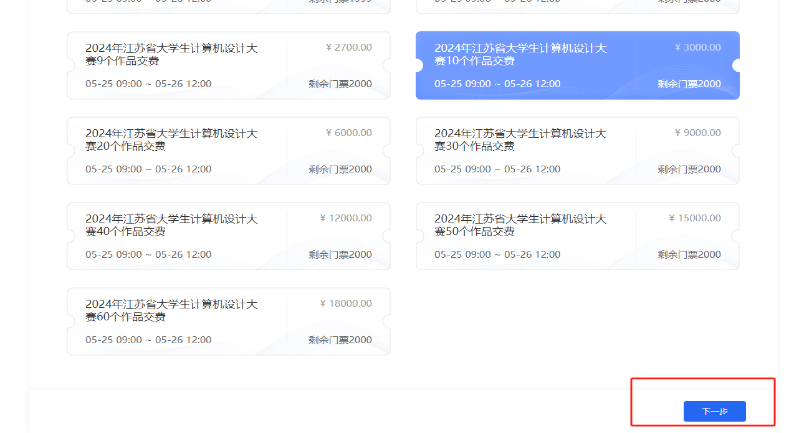 2）点击添加参会人，填写信息，备注作品编号（注：作品编号处填写10个作品的完整编号，门票类型需选择点击“非会员票”） 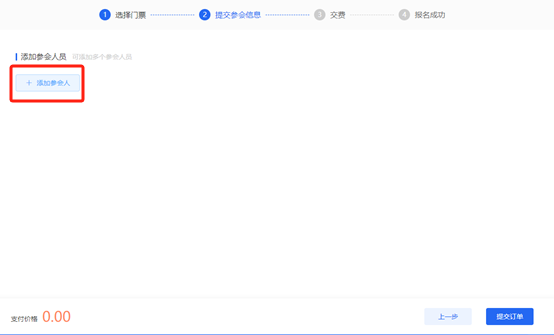 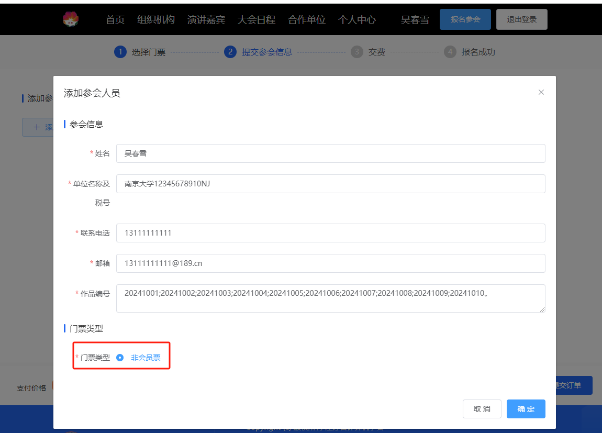 3）点击确定后，页面出现报名信息，且支付价格显示为3000，点击提交订单，根据提示选择付款方式：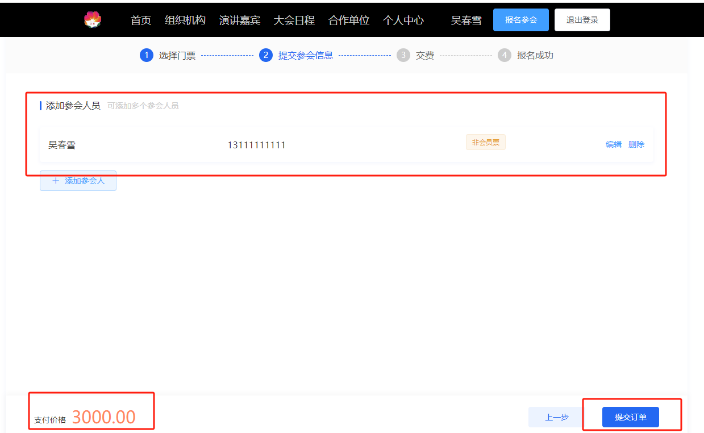 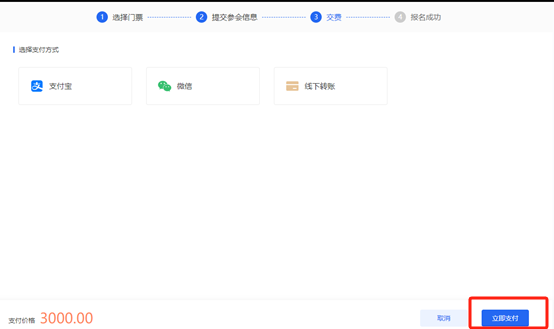 a. 选择微信或者支付宝付款方式，直接扫码付款即可；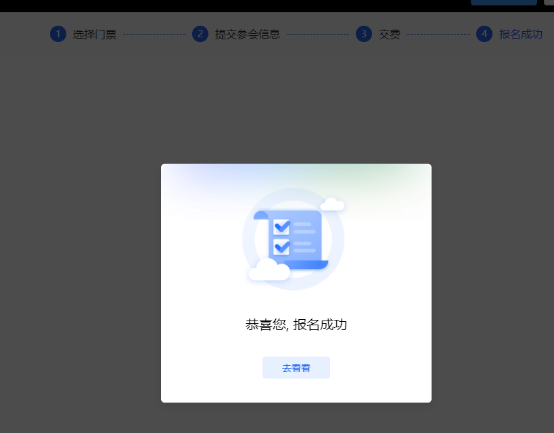 b.线下转账方式，选择“线下转账”按钮，然后点击 “填写工单”，根据要求填写信息并上传汇款截图，点击“提交工单”，等待学会审核即可。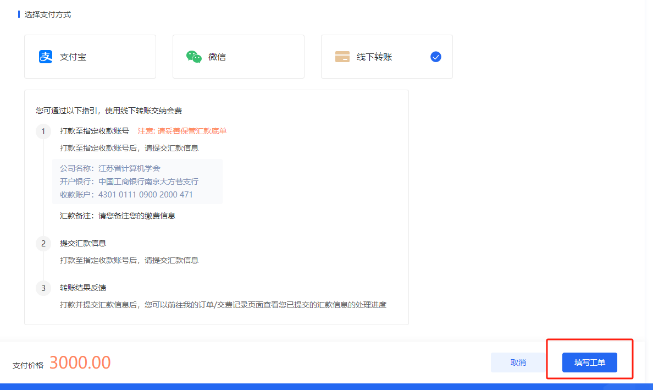 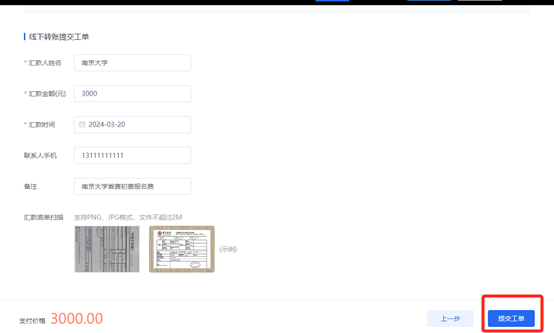 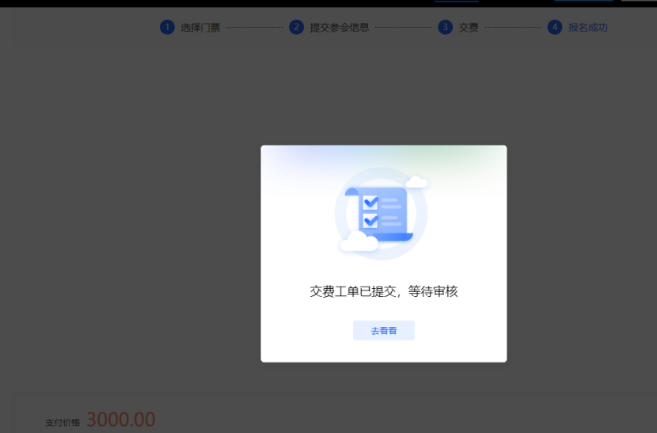 4）如需查看报名信息，可以点击“个人中心”“报名记录”查看报名情况，报名成功即可看到右上角显示“已完成”并可以“查看电子票”。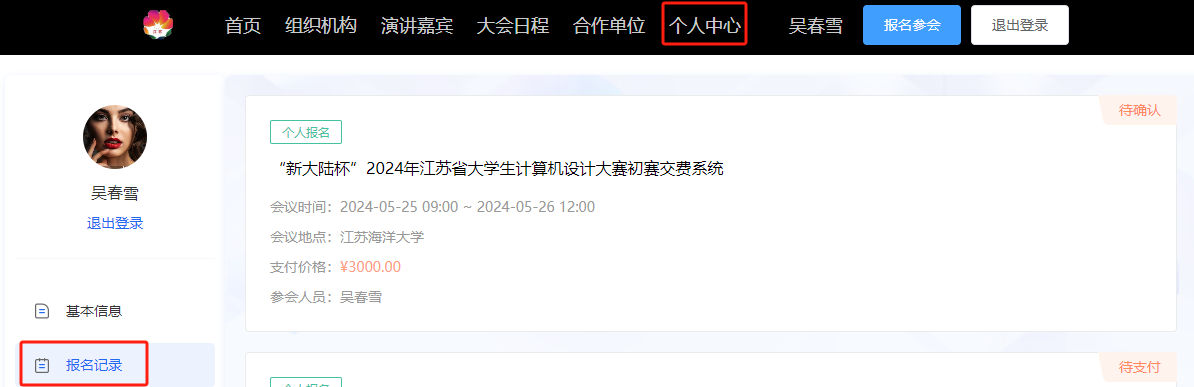 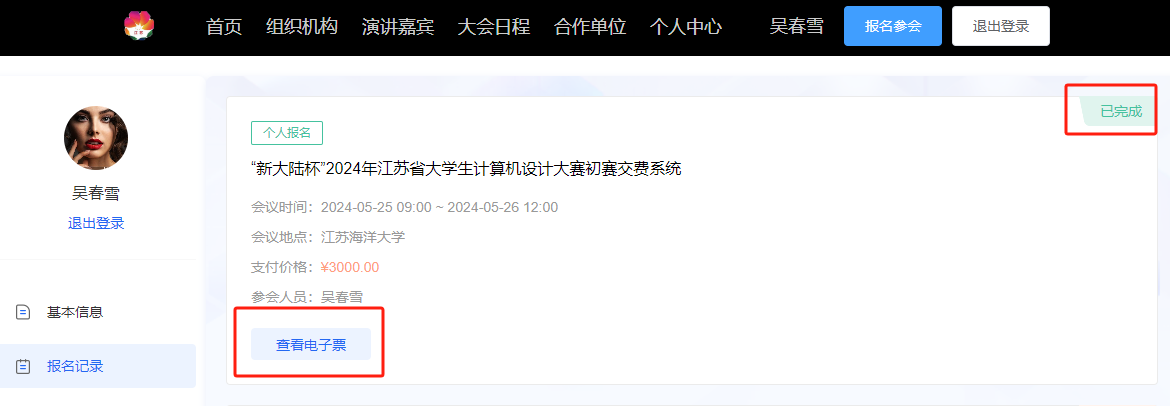 2.如果报名作品数量无法选择单个门票类型，可以在当前账户下，分别选2种门票类型分2次提交订单并缴费，例如是13个作品，如先选择“10个作品门票”，按上述操作，缴费成功后，再点击“参会报名”选择“3个作品门票”，再按上述操作填写参会人（注：第二个订单的联系电话必须与第一个订单电话不一样），提交订单并缴费即可。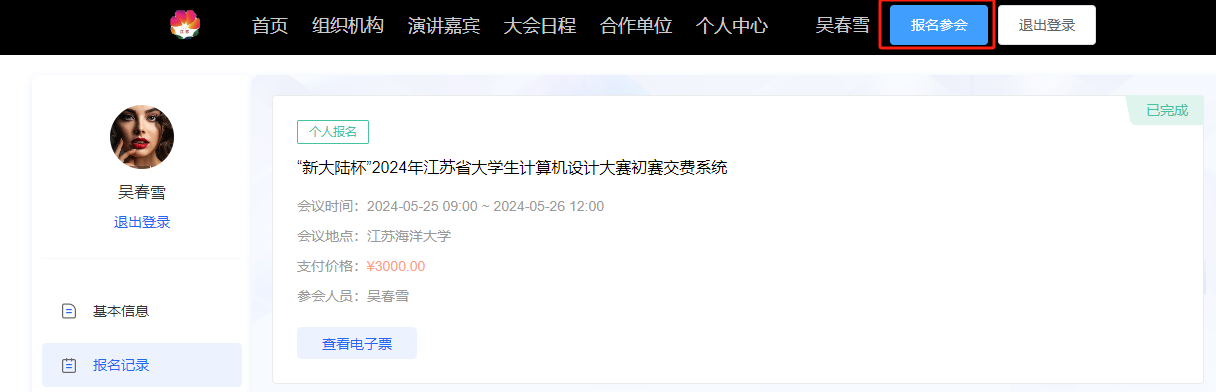 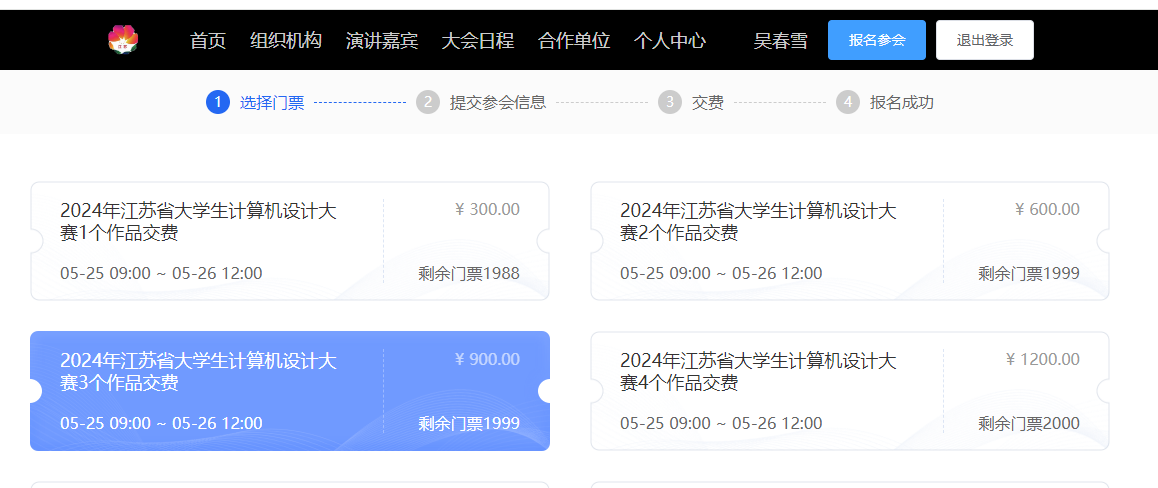 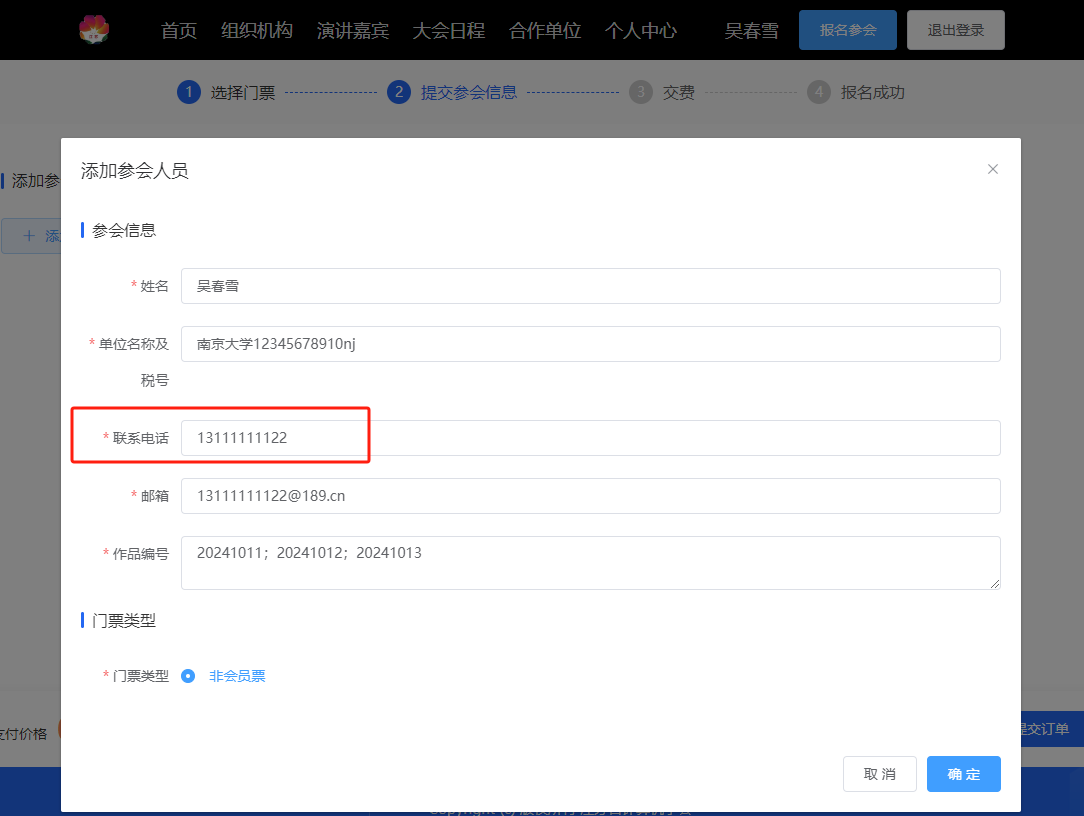 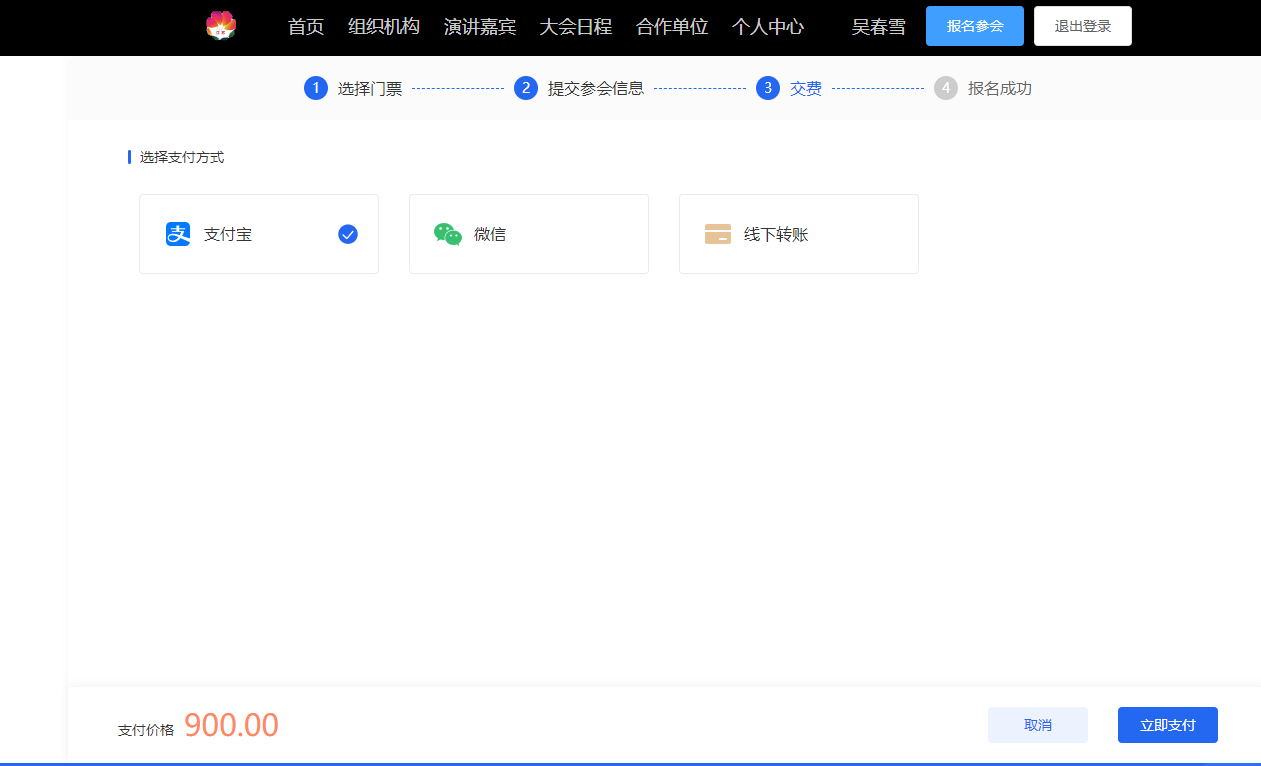 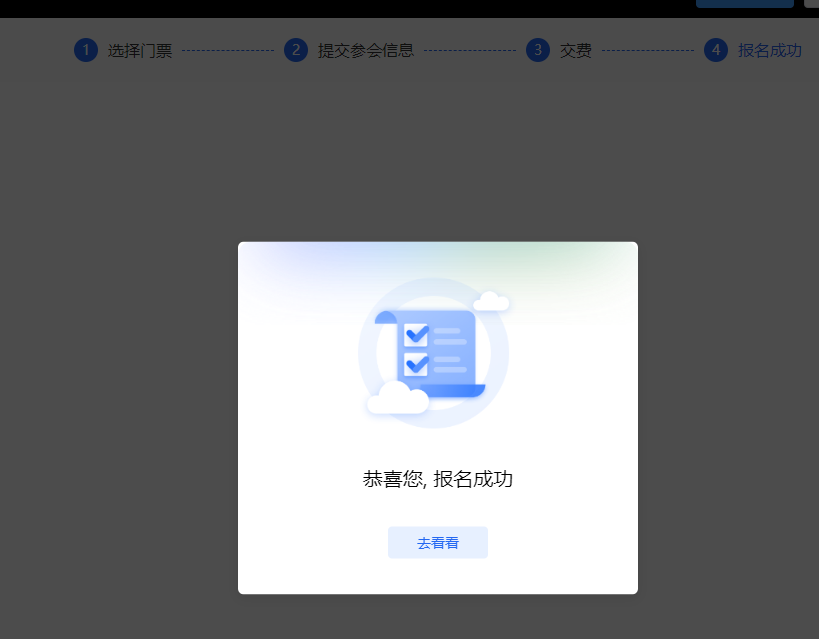 注：如果缴费过程中断，第二次登录账号，先进入“个人中心” “报名记录”查看订单,继续交费或重新“报名参会”。交费联系人：石克 18114472513